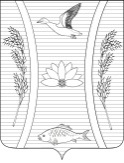 АДМИНИСТРАЦИЯ ЧЕРНОЕРКОВСКОГО СЕЛЬСКОГО ПОСЕЛЕНИЯСЛАВЯНСКОГО  РАЙОНА    ПОСТАНОВЛЕНИЕ08.10.2020 г.                                                                                                                                                        № 155станица ЧерноерковскаяОб утверждении перечня муниципальных программЧерноерковского сельского поселения Славянского района на 2021 годВ соответствии с решением девятой сессии Совета Черноерковского сельского поселения Славянского района от 29 мая 2015 года № 3 «О бюджетном процессе в Черноерковском сельском поселения Славянского района» для формирования бюджета Чернонерковского сельского поселения Славянского района на 2020 год п о с т а н о в л я ю:1. Утвердить перечень муниципальных программ Черноерковского сельского поселения Славянского района на 2021 год согласно приложению.2. Заместителю главы, начальнику общего отдела администрации Черноерковского сельского поселения  (Кучеренко) разместить настоящее постановление на официальном сайте администрации Черноерковсокго сельского поселения Славянского района в информационно-телекоммуникационной сети Интернет. 3. Контроль за выполнением настоящего постановления оставляю за собой.4. Постановление вступает в силу со дня его подписания.Глава Черноерковского сельского поселения								Н.П.Друзяка     ПРИЛОЖЕНИЕк постановлению администрацииЧерноерковского сельскогопоселения Славянского района от 08.10.2020  № 155  ПЕРЕЧЕНЬмуниципальных программ Черноерковского сельского поселения Славянского района на 2021 годНачальник финансового отдела						Ж. Н. Шапарь         № п/пНаименованиемуниципальнойпрограммыКоординатормуниципальной программы1Развитие сети автомобильных дорог Заместитель главы, начальник общего отдела2Молодежь Заместитель главы, начальник общего отдела3Обеспечение безопасности населенияЗаместитель главы, начальник общего отдела4Социальная поддержка гражданЗаместитель главы, начальник общего отдела5Формирование современной городской среды Заместитель главы, начальник общего отдела6Развитие культурыЗаместитель главы, начальник общего отдела7Комплексное развитие сельских территорий Заместитель главы, начальник общего отдела8Энергосбережение и повышение энергетической эффективностиЗаместитель главы, начальник общего отдела